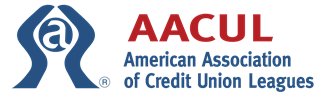 AACUL Advocacy Committee
as of January 24, 2024

Samantha Beeler, Chair
League of Southeastern CUs
Carrie Hunt
Virginia Credit Union League
Emily Leite
Ohio Credit Union League
Jeff Olson
Dakota Credit Union Association
Dan Schline
Carolinas Credit Union League
Keith Sias
Illinois Credit Union League
Scott Simpson
Utah Credit Union Association
Jennifer Wagner
GoWest Credit Union Association
Sarah Wainscott
Wisconsin Credit Union League
Sarah Waters
Tennessee Credit Union league
Caroline Willard
Cornerstone LeagueAACUL Strategy Work Groups
as of January 24, 2024
Legislative Strategy
• Joe Adamack, GoWest
• Billy Boylston, Carolinas
• Matt Coniglio, Tennessee
• Stephanie Cuevas, California/Nevada
• Ryan Fitzgerald, GoWest
• Kyle Hagerty, Kentucky
• Justin Hupfer, Iowa
• Jim Kasch, Kentucky
• Kieran Marion, Michigan
• Christina Mihalik, CrossState
• Grace Newcombe, LSCU
• Jim Phelps, Cornerstone
• Shelby Schmudlach, Wisconsin
• Scott Sullivan, Nebraska
• Tim Sullivan, Alaska
• Jared Weiser, Ohio
• Robert Wilson, California/NevadaRegulatory and Legal
• JT Blau, Virginia
• Sean Brown, Ohio
• Nicola Foggie, CrossState
• Melia Heimbuck, New Mexico
• Donya Parrish, Montana
• Lisa Quaranta, California/Nevada
• Sydney Seral, LSCU
• Patrick Smith, Illinois
• John Trull, GoWest
• Brad Willet, Michigan
• Suzanne Yashewski, CornerstoneGrassroots and Communications Strategy
• Jennifer Burke, Maine
• Michelle Byrnie-Parker, MD|DC
• Andrew Canan, Ohio
• Karla Davis, California/Nevada
• Nick DiFrancesco, CrossState
• Tanya Dittberner, Cornerstone
(Communications)
• Chesney Garnos, Dakota
• Madison Grady, Iowa
• Lynn Heider, GoWest (Communications)
• Nate Lane, Carolinas
• Pam Leavitt, GoWest (Grassroots)
• April Mobley, Cornerstone (Grassroots)
• Sara Rochelle, New Mexico
• Karen Smith, Montana
• Melissa Vidito, Illinois
• Rick Weaver, Michigan
• Mat Willey, LSCUPolitical Finance Strategy
• John Alexander, Dakotas
• Ryan Fitzgerald, GoWest
• Haleigh Krombeen, Michigan
• Brandon Luetkenhaus, Nebraska
• April Mobley, Cornerstone
• Angelica Pappalardo, California/Nevada
• Natalie Riner, LSCU